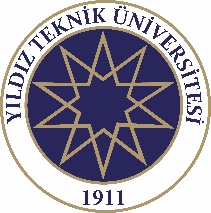 T.CYILDIZ TEKNİK ÜNİVERSİTESİYILDIZ TECHNICAL UNIVERSITYFEN BİLİMLERİ ENSTİTÜSÜGRADUATE SCHOOL OF NATURAL AND APPLIED SCIENCESDÖNEM PROJESİ SINAV TUTANAĞI TERM PROJECT EXAM REPORTAdı-SoyadıFull NameAdı-SoyadıFull NameÖğrenci NumarasıStudent ID NoÖğrenci NumarasıStudent ID NoEnstitü AdıInstituteEnstitü AdıInstituteAnabilim Dalı DepartmentAnabilim Dalı DepartmentProgramıProgramProgramıProgramDönem Projesi AdıTerm Project TitleDönem Projesi AdıTerm Project TitleFen Bilimleri Enstitüsü Müdürlüğüne,Yukarıda adı yazılı öğrenci, dönem projesini ……/……/20….. tarihinde aşağıda ad ve imzaları  bulunan jüri üyeleri önünde savunmuş ve The above-mentioned student presented their term project on ……/……/20….. to the jury members whose names and signatures are given below and   OYBİRLİĞİ  OYÇOKLUĞU ile aşağıdaki karar alınmıştır.                                         unanimously               by majority of votes   the decision below has been made.                              Başarılı                                                               Başarısız                                              successful                                                                                               unsuccessful      Fen Bilimleri Enstitüsü Müdürlüğüne,Yukarıda adı yazılı öğrenci, dönem projesini ……/……/20….. tarihinde aşağıda ad ve imzaları  bulunan jüri üyeleri önünde savunmuş ve The above-mentioned student presented their term project on ……/……/20….. to the jury members whose names and signatures are given below and   OYBİRLİĞİ  OYÇOKLUĞU ile aşağıdaki karar alınmıştır.                                         unanimously               by majority of votes   the decision below has been made.                              Başarılı                                                               Başarısız                                              successful                                                                                               unsuccessful      Fen Bilimleri Enstitüsü Müdürlüğüne,Yukarıda adı yazılı öğrenci, dönem projesini ……/……/20….. tarihinde aşağıda ad ve imzaları  bulunan jüri üyeleri önünde savunmuş ve The above-mentioned student presented their term project on ……/……/20….. to the jury members whose names and signatures are given below and   OYBİRLİĞİ  OYÇOKLUĞU ile aşağıdaki karar alınmıştır.                                         unanimously               by majority of votes   the decision below has been made.                              Başarılı                                                               Başarısız                                              successful                                                                                               unsuccessful      Fen Bilimleri Enstitüsü Müdürlüğüne,Yukarıda adı yazılı öğrenci, dönem projesini ……/……/20….. tarihinde aşağıda ad ve imzaları  bulunan jüri üyeleri önünde savunmuş ve The above-mentioned student presented their term project on ……/……/20….. to the jury members whose names and signatures are given below and   OYBİRLİĞİ  OYÇOKLUĞU ile aşağıdaki karar alınmıştır.                                         unanimously               by majority of votes   the decision below has been made.                              Başarılı                                                               Başarısız                                              successful                                                                                               unsuccessful      Dönem Projesi Sınav JürisiTerm Project Exam JuryDönem Projesi Sınav JürisiTerm Project Exam JuryDönem Projesi Sınav JürisiTerm Project Exam JuryDönem Projesi Sınav JürisiTerm Project Exam JuryUnvanı, Adı SoyadıTitle, Full NameUnvanı, Adı SoyadıTitle, Full NameİmzaSignatureDanışmanAdvisorÜyeMemberÜyeMemberYTÜ Lisansüstü Eğitim-Öğretim YönetmeliğiYTÜ Graduate Education RegulationsYTÜ Senato EsaslarıYTU Senate Code of Practice on Graduate EducationMadde 12 (2)Article 12 (2)Madde 14 (1)Article 14 (1)Madde 15 (1)Article15 (1)Madde 17 (2) -(8)-(9)Article 17 (2) -(8)-(9)Madde 20 (1)Article 20 (1)Madde 54  (1) -(2)Article  54  (1) -(2)